Зарегистрировано в Минюсте России 17 декабря 2012 г. N 26159МИНИСТЕРСТВО ЗДРАВООХРАНЕНИЯ РОССИЙСКОЙ ФЕДЕРАЦИИПРИКАЗот 31 октября 2012 г. N 562нОБ УТВЕРЖДЕНИИ ПОРЯДКАОКАЗАНИЯ МЕДИЦИНСКОЙ ПОМОЩИ ПО ПРОФИЛЮ "ДЕТСКАЯ ХИРУРГИЯ"В соответствии со статьей 37 Федерального закона от 21 ноября 2011 г. N 323-ФЗ "Об основах охраны здоровья граждан в Российской Федерации" (Собрание законодательства Российской Федерации, 2011, N 48, ст. 6724; 2012, N 26, ст. 3442, 3446) приказываю:1. Утвердить прилагаемый Порядок оказания медицинской помощи по профилю "детская хирургия".2. Признать утратившим силу приказ Министерства здравоохранения и социального развития Российской Федерации от 17 ноября 2010 г. N 1007н "Об утверждении Порядка оказания медицинской помощи детям при хирургических заболеваниях" (зарегистрирован Министерством юстиции Российской Федерации 16 декабря 2010 г., регистрационный N 19199).МинистрВ.И.СКВОРЦОВАУтвержденприказом Министерства здравоохраненияРоссийской Федерацииот 31 октября 2012 г. N 562нПОРЯДОКОКАЗАНИЯ МЕДИЦИНСКОЙ ПОМОЩИ ПО ПРОФИЛЮ "ДЕТСКАЯ ХИРУРГИЯ"1. Настоящий Порядок устанавливает правила оказания медицинской помощи детям по профилю "детская хирургия" (далее - дети) медицинскими организациями.2. Медицинская помощь детям оказывается в виде:первичной медико-санитарной помощи;скорой, в том числе скорой специализированной, медицинской помощи;специализированной, в том числе высокотехнологичной, медицинской помощи.3. Медицинская помощь детям может оказываться в следующих условиях:амбулаторно (в условиях, не предусматривающих круглосуточное медицинское наблюдение и лечение);в дневном стационаре (в условиях, предусматривающих медицинское наблюдение и лечение в дневное время, не требующих круглосуточного медицинского наблюдения и лечения);стационарно (в условиях, обеспечивающих круглосуточное медицинское наблюдение и лечение).4. Первичная медико-санитарная помощь детям включает в себя мероприятия по профилактике хирургических заболеваний, диагностике, лечению, медицинской реабилитации, формированию здорового образа жизни, санитарно-гигиеническому просвещению детей и их законных представителей.5. Первичная медико-санитарная помощь детям включает:первичную доврачебную медико-санитарную помощь;первичную врачебную медико-санитарную помощь;первичную специализированную медико-санитарную помощь.Первичная медико-санитарная помощь детям оказывается в амбулаторных условиях и в условиях дневного стационара.Первичная доврачебная медико-санитарная помощь детям осуществляется медицинскими работниками со средним медицинским образованием.Первичная врачебная медико-санитарная помощь детям осуществляется врачом-педиатром участковым, врачом общей практики (семейным врачом).Первичная специализированная медико-санитарная помощь детям осуществляется врачом - детским хирургом.6. При подозрении или выявлении у детей хирургических заболеваний врачи-педиатры участковые, врачи общей практики (семейные врачи) направляют детей на консультацию к врачу - детскому хирургу.7. Скорая, в том числе скорая специализированная, медицинская помощь детям, требующим срочного медицинского вмешательства, оказывается фельдшерскими выездными бригадами скорой медицинской помощи, врачебными выездными бригадами скорой медицинской помощи в соответствии с приказом Министерства здравоохранения и социального развития Российской Федерации от 1 ноября 2004 г. N 179 "Об утверждении порядка оказания скорой медицинской помощи" (зарегистрирован Министерством юстиции Российской Федерации 23 ноября 2004 г., регистрационный N 6136) с изменениями, внесенными приказами Министерства здравоохранения и социального развития Российской Федерации от 2 августа 2010 г. N 586н (зарегистрирован Министерством юстиции Российской Федерации 30 августа 2010 г., регистрационный N 18289), от 15 марта 2011 г. N 202н (зарегистрирован Министерством юстиции Российской Федерации 4 апреля 2011 г., регистрационный N 20390) и от 30 января 2012 г. N 65н (зарегистрирован Министерством юстиции Российской Федерации 14 марта 2012 г., регистрационный N 23472).8. При оказании скорой медицинской помощи в случае необходимости осуществляется медицинская эвакуация, которая включает в себя санитарно-авиационную и санитарную эвакуацию.9. Скорая, в том числе скорая специализированная, медицинская помощь оказывается в экстренной и неотложной форме вне медицинской организации, а также в амбулаторных и стационарных условиях.10. Бригада скорой медицинской помощи доставляет детей с угрожающими жизни состояниями в медицинские организации, имеющие в своей структуре отделение анестезиологии-реанимации или блок (палату) реанимации и интенсивной терапии и обеспечивающие круглосуточное медицинское наблюдение и лечение детей.11. При наличии медицинских показаний после устранения угрожающих жизни состояний дети переводятся в детское хирургическое отделение (койки) медицинской организации для оказания специализированной медицинской помощи.12. Специализированная, в том числе высокотехнологичная, медицинская помощь детям в стационарных условиях и условиях дневного стационара оказывается врачами - детскими хирургами и включает в себя профилактику, диагностику, лечение заболеваний и состояний, требующих использования специальных методов и медицинских технологий, а также медицинскую реабилитацию.13. При наличии медицинских показаний лечение детей проводится с привлечением врачей-специалистов по специальностям, предусмотренным номенклатурой специальностей специалистов с высшим и послевузовским медицинским и фармацевтическим образованием в сфере здравоохранения Российской Федерации, утвержденной приказом Министерства здравоохранения и социального развития Российской Федерации от 23 апреля 2009 г. N 210н (зарегистрирован Министерством юстиции Российской Федерации 5 июня 2009 г., регистрационный N 14032), с изменениями, внесенными приказом Министерства здравоохранения и социального развития Российской Федерации от 9 февраля 2011 г. N 94н (зарегистрирован Министерством юстиции Российской Федерации 16 марта 2011 г., регистрационный N 20144).14. Медицинская помощь в плановой форме оказывается при заболеваниях и состояниях, не сопровождающихся угрозой жизни детям, не требующих оказания медицинской помощи в экстренной и неотложной формах.15. Оказание специализированной, за исключением высокотехнологичной, медицинской помощи осуществляется в федеральных государственных медицинских организациях, находящихся в ведении Министерства здравоохранения Российской Федерации, при необходимости установления окончательного диагноза в связи с нетипичностью течения заболевания, отсутствии эффекта от проводимой терапии и (или) повторных курсов лечения при вероятной эффективности других методов лечения, высоком риске хирургического лечения в связи с осложненным течением основного заболевания или наличием сопутствующих заболеваний, необходимости дообследования в диагностически сложных случаях и (или) комплексной предоперационной подготовке у детей с осложненными формами заболевания, сопутствующими заболеваниями, при необходимости повторной госпитализации по рекомендации указанных федеральных государственных медицинских организаций в соответствии с Порядком направления граждан Российской Федерации в федеральные государственные учреждения, находящиеся в ведении Министерства здравоохранения и социального развития Российской Федерации, для оказания специализированной медицинской помощи, приведенном в приложении к Порядку организации оказания специализированной медицинской помощи, утвержденному приказом Министерства здравоохранения и социального развития Российской Федерации от 16 апреля 2010 г. N 243н (зарегистрирован Министерством юстиции Российской Федерации 12 мая 2010 г. N 17175), а также при наличии у больного медицинских показаний в федеральных государственных медицинских организациях, оказывающих специализированную медицинскую помощь, в соответствии с Порядком направления граждан органами исполнительной власти субъектов Российской Федерации в сфере здравоохранения к месту лечения при наличии медицинских показаний, утвержденным приказом Министерства здравоохранения и социального развития Российской Федерации от 5 октября 2005 г. N 617 (зарегистрирован Министерством юстиции Российской Федерации 27 октября 2005 г. N 7115).16. При наличии у детей медицинских показаний к оказанию высокотехнологичной медицинской помощи направление в медицинскую организацию, оказывающую высокотехнологичную медицинскую помощь, осуществляется в соответствии с Порядком направления граждан Российской Федерации для оказания высокотехнологичной медицинской помощи за счет бюджетных ассигнований, предусмотренных в федеральном бюджете Министерству здравоохранения и социального развития Российской Федерации, путем применения специализированной информационной системы, утвержденным приказом Министерства здравоохранения и социального развития Российской Федерации от 28 декабря 2011 года N 1689н (зарегистрирован Министерством юстиции Российской Федерации 8 февраля 2012 г. N 23164).17. При подозрении или выявлении у детей онкологического заболевания при отсутствии медицинских показаний к экстренной или неотложной медицинской помощи дети направляются в медицинские организации для оказания медицинской помощи в соответствии с Порядком оказания медицинской помощи детям с онкологическими заболеваниями, утвержденным приказом Министерства здравоохранения и социального развития Российской Федерации от 20 апреля 2010 г. N 255н (зарегистрирован Министерством юстиции Российской Федерации 13 мая 2010 г., регистрационный N 17209).18. Медицинские организации, оказывающие помощь детям с хирургическими заболеваниями, осуществляют свою деятельность в соответствии с приложениями N 1 - 6 к настоящему Порядку.19. В случае если проведение медицинских манипуляций, связанных с оказанием помощи детям, может повлечь возникновение болевых ощущений у детей, такие манипуляции проводятся с обезболиванием.Приложение N 1к Порядку оказаниямедицинской помощи по профилю"детская хирургия", утвержденномуприказом Министерства здравоохраненияРоссийской Федерацииот 31 октября 2012 г. N 562нПРАВИЛАОРГАНИЗАЦИИ ДЕЯТЕЛЬНОСТИ КАБИНЕТА ВРАЧА - ДЕТСКОГО ХИРУРГА1. Настоящие Правила устанавливают порядок организации деятельности кабинета врача - детского хирурга, который является структурным подразделением медицинской организации.2. Кабинет врача - детского хирурга (далее - Кабинет) создается для осуществления консультативной, диагностической и лечебной помощи детям с хирургическими заболеваниями (далее - дети).3. На должность врача Кабинета назначается специалист, соответствующий требованиям, предъявляемым Квалификационными требованиями к специалистам с высшим и послевузовским медицинским и фармацевтическим образованием в сфере здравоохранения, утвержденными приказом Министерства здравоохранения и социального развития Российской Федерации от 7 июля 2009 г. N 415н (зарегистрирован Министерством юстиции Российской Федерации 9 июля 2009 г., регистрационный N 14292) с изменениями, внесенными приказом Министерства здравоохранения и социального развития Российской Федерации от 26 декабря 2011 г. N 1644н (зарегистрирован Министерством юстиции Российской Федерации 18 апреля 2012 г., регистрационный N 23879), по специальности "детская хирургия".4. Штатная численность Кабинета устанавливается руководителем медицинской организации исходя из объема проводимой консультативной, лечебно-диагностической работы и численности детей на обслуживаемой территории с учетом рекомендуемых штатных нормативов, предусмотренных приложением N 2 к Порядку оказания медицинской помощи по профилю "детская хирургия", утвержденному настоящим приказом.Оснащение Кабинета осуществляется в соответствии со стандартом оснащения Кабинета, предусмотренным приложением N 3 к Порядку оказания медицинской помощи по профилю "детская хирургия", утвержденному настоящим приказом.5. Кабинет осуществляет следующие функции:оказание консультативной, диагностической и лечебной помощи детям;при наличии медицинских показаний направление детей в медицинские организации для проведения консультаций врачами-специалистами по специальностям, предусмотренным номенклатурой специальностей специалистов с высшим и послевузовским медицинским и фармацевтическим образованием в сфере здравоохранения Российской Федерации, утвержденной приказом Министерства здравоохранения и социального развития Российской Федерации от 23 апреля 2009 г. N 210н;осуществление диспансерного наблюдения за детьми;проведение профилактических осмотров детей на обслуживаемой территории;проведение санитарно-просветительной работы с населением по вопросам профилактики и ранней диагностики хирургических заболеваний у детей и формированию здорового образа жизни;направление детей для оказания медицинской помощи в стационарных условиях при наличии медицинских показаний;направление детей на медико-социальную экспертизу для оформления инвалидности;анализ состояния оказания специализированной медицинской помощи детям на обслуживаемой территории;участие в проведении анализа основных медико-статистических показателей заболеваемости, инвалидности и смертности у детей;ведение учетной и отчетной документации и представление отчетов о деятельности Кабинета.6. В Кабинете рекомендуется предусматривать:помещение для приема детей;помещения для выполнения хирургических лечебных и диагностических исследований, входящих в функции Кабинета.7. Кабинет для обеспечения своей деятельности использует возможности всех лечебно-диагностических и вспомогательных подразделений медицинской организации, в составе которой он создан.Приложение N 2к Порядку оказаниямедицинской помощи по профилю"детская хирургия", утвержденномуприказом Министерства здравоохраненияРоссийской Федерацииот 31 октября 2012 г. N 562нРЕКОМЕНДУЕМЫЕ ШТАТНЫЕ НОРМАТИВЫКАБИНЕТА ВРАЧА - ДЕТСКОГО ХИРУРГАПримечания:1. Рекомендуемые штатные нормативы кабинета врача - детского хирурга не распространяются на медицинские организации частной системы здравоохранения.2. Для районов с низкой плотностью населения и ограниченной транспортной доступностью медицинских организаций количество штатных единиц кабинета врача - детского хирурга устанавливается исходя из меньшей численности детского населения.3. Для организаций и территорий, подлежащих обслуживанию Федеральным медико-биологическим агентством, согласно распоряжению Правительства Российской Федерации от 21 августа 2006 г. N 1156-р (Собрание законодательства Российской Федерации, 2006, N 35, ст. 3774; N 49, ст. 5267; N 52, ст. 5614; 2008, N 11, ст. 1060; 2009, N 14, ст. 1727; 2010, N 3, ст. 336; N 18, ст. 2271; 2011, N 16, ст. 2303; N 21, ст. 3004; N 47, ст. 6699; N 51, ст. 7526; 2012, N 19, ст. 2410) количество штатных единиц врача - детского хирурга устанавливается вне зависимости от численности прикрепленного детского населения.Приложение N 3к Порядку оказаниямедицинской помощи по профилю"детская хирургия", утвержденномуприказом Министерства здравоохраненияРоссийской Федерацииот 31 октября 2012 г. N 562нСТАНДАРТ ОСНАЩЕНИЯ КАБИНЕТА ВРАЧА - ДЕТСКОГО ХИРУРГАПриложение N 4к Порядку оказаниямедицинской помощи по профилю"детская хирургия", утвержденномуприказом Министерства здравоохраненияРоссийской Федерацииот 31 октября 2012 г. N 562нПРАВИЛАОРГАНИЗАЦИИ ДЕЯТЕЛЬНОСТИ ДЕТСКОГО ХИРУРГИЧЕСКОГО ОТДЕЛЕНИЯ1. Настоящие Правила устанавливают порядок организации деятельности детского хирургического отделения в организациях, оказывающих медицинскую помощь детям по профилю "детская хирургия" (далее соответственно - дети, медицинская организация).2. Детское хирургическое отделение (далее - Отделение) создается как структурное подразделение медицинской организации.3. Отделение возглавляет заведующий, назначаемый на должность и освобождаемый от должности руководителем медицинской организации, в составе которой создано Отделение.На должность заведующего Отделением назначается специалист, соответствующий требованиям, предъявляемым Квалификационными требованиями к специалистам с высшим и послевузовским медицинским и фармацевтическим образованием в сфере здравоохранения, утвержденными приказом Министерства здравоохранения и социального развития Российской Федерации от 7 июля 2009 г. N 415н, по специальности "детская хирургия".4. На должность врача Отделения назначается специалист, соответствующий требованиям, предъявляемым Квалификационными требованиями к специалистам с высшим и послевузовским медицинским и фармацевтическим образованием в сфере здравоохранения, утвержденными приказом Министерства здравоохранения и социального развития Российской Федерации от 7 июля 2009 г. N 415н, по специальности "детская хирургия".5. Штатная численность Отделения определяется исходя из объема проводимой лечебно-диагностической работы и коечной мощности с учетом рекомендуемых штатных нормативов, предусмотренных приложением N 5 к Порядку оказания медицинской помощи по профилю "детская хирургия", утвержденному настоящим приказом.Оснащение Отделения осуществляется в соответствии со стандартом оснащения Отделения, предусмотренным приложением N 6 к Порядку оказания медицинской помощи по профилю "детская хирургия", утвержденному настоящим приказом.6. В структуре Отделения рекомендуется предусматривать:процедурную;перевязочную;перевязочную (для гнойных ран);гипсовую.7. В Отделении рекомендуется предусматривать:палаты для детей, в том числе одноместные (изолятор);помещение для врачей;комнату для медицинских работников со средним медицинским образованием;кабинет заведующего;кабинет старшей медицинской сестры;комнату для хранения медицинского оборудования;помещение сестры-хозяйки;буфетную и раздаточную;столовую;помещение для сбора грязного белья;душевую и туалет для медицинских работников;душевые и туалеты для детей;помещение для сцеживания грудного молока (при наличии коек для новорожденных);помещение для санитарной обработки кювезов, кроваток (при наличии коек для новорожденных);санитарную комнату;игровую комнату;учебный класс;комнату для отдыха родителей.8. Отделение осуществляет следующие функции:оказание специализированной медицинской помощи детям в стационарных условиях;подготовка и проведение диагностических процедур в стационарных условиях;осуществление реабилитации детей в стационарных условиях;разработка и проведение мероприятий по повышению качества лечебно-диагностической работы в Отделении и снижению операционных осложнений и летальности у детей;организация повышения профессиональной квалификации медицинских работников по вопросам диагностики и оказания медицинской помощи детям;освоение и внедрение в медицинскую практику новых эффективных методов профилактики, диагностики, лечения и реабилитации детей;осуществление профилактических мероприятий, направленных на предупреждение осложнений, а также лечение осложнений, возникших в процессе лечения детей;участие в проведении анализа основных медико-статистических показателей заболеваемости, инвалидности и смертности детей;ведение учетной и отчетной документации и представление отчетов о деятельности Отделения.9. Отделение для обеспечения своей деятельности использует возможности лечебно-диагностических и вспомогательных подразделений медицинской организации, в составе которой оно создано.10. Отделение может использоваться в качестве клинической базы образовательных учреждений среднего, высшего и дополнительного профессионального образования, а также научных организаций.Приложение N 5к Порядку оказаниямедицинской помощи по профилю"детская хирургия", утвержденномуприказом Министерства здравоохраненияРоссийской Федерацииот 31 октября 2012 г. N 562нРЕКОМЕНДУЕМЫЕ ШТАТНЫЕ НОРМАТИВЫДЕТСКОГО ХИРУРГИЧЕСКОГО ОТДЕЛЕНИЯ <*>Примечания:1. Рекомендуемые штатные нормативы детского хирургического отделения не распространяются на медицинские организации частной системы здравоохранения.2. Должности врачей - детских хирургов для оказания экстренной круглосуточной хирургической помощи детям, в том числе новорожденным, устанавливаются исходя из объема оказания экстренной хирургической помощи сверх должностей врачей - детских хирургов, предусмотренных рекомендуемыми штатными нормативами детского хирургического отделения из расчета 4,75 штатные единицы для обеспечения круглосуточной работы.Приложение N 6к Порядку оказаниямедицинской помощи по профилю"детская хирургия", утвержденномуприказом Министерства здравоохраненияРоссийской Федерацииот 31 октября 2012 г. N 562нСТАНДАРТ ОСНАЩЕНИЯ ДЕТСКОГО ХИРУРГИЧЕСКОГО ОТДЕЛЕНИЯ┌─────┬─────────────────────────────────────────────────┬─────────────────┐│  N  │      Наименование оборудования (оснащения)      │Количество, штук ││ п/п │                                                 │                 │├─────┼─────────────────────────────────────────────────┼─────────────────┤│1.   │Функциональная кровать                           │  по числу коек  │├─────┼─────────────────────────────────────────────────┼─────────────────┤│2.   │Кровать для детей грудного возраста              │  по требованию  │├─────┼─────────────────────────────────────────────────┼─────────────────┤│3.   │Кювез                                            │  по требованию  │├─────┼─────────────────────────────────────────────────┼─────────────────┤    КонсультантПлюс: примечание.    Нумерация   пунктов  в  таблице  дана  в  соответствии   с  официальнымтекстом документа.│3.   │Увлажнитель кислорода                            │  по числу коек  │├─────┼─────────────────────────────────────────────────┼─────────────────┤│4.   │Кроватка с подогревом или матрасики для обогрева │  2 на 10 коек   │├─────┼─────────────────────────────────────────────────┼─────────────────┤│5.   │Противопролежневый матрас                        │  3 на 10 коек   │├─────┼─────────────────────────────────────────────────┼─────────────────┤│6    │Пеленальный стол                                 │  по требованию  │├─────┼─────────────────────────────────────────────────┼─────────────────┤│7.   │Прикроватный столик                              │  по числу коек  │├─────┼─────────────────────────────────────────────────┼─────────────────┤│8.   │Тумба прикроватная                               │  по числу коек  │├─────┼─────────────────────────────────────────────────┼─────────────────┤│9.   │Прикроватная информационная доска (маркерная)    │  по числу коек  │├─────┼─────────────────────────────────────────────────┼─────────────────┤│10.  │Кресло-каталка                                   │  1 на 10 коек   │├─────┼─────────────────────────────────────────────────┼─────────────────┤│11.  │Тележка для перевозки больных                    │  1 на 10 коек   │├─────┼─────────────────────────────────────────────────┼─────────────────┤│12.  │Тележка грузовая межкорпусная                    │        2        │├─────┼─────────────────────────────────────────────────┼─────────────────┤│13.  │Тележка для перемещения больных с подъемным      │        1        ││     │механизмом и съемными носилками                  │                 │├─────┼─────────────────────────────────────────────────┼─────────────────┤│14.  │Стол перевязочный                                │  по требованию  │├─────┼─────────────────────────────────────────────────┼─────────────────┤│15.  │Столик инструментальный                          │  по требованию  │├─────┼─────────────────────────────────────────────────┼─────────────────┤│16.  │Столик манипуляционный с принадлежностями        │  по требованию  │├─────┼─────────────────────────────────────────────────┼─────────────────┤│17.  │Шкаф (сейф) для хранения лекарственных средств   │        3        │├─────┼─────────────────────────────────────────────────┼─────────────────┤│18.  │Монитор пациента прикроватный с определением     │   1 на 5 коек   ││     │частоты дыхания, частоты сердечных сокращений,   │                 ││     │неинвазивным измерением артериального давления,  │                 ││     │температуры, проведением электрокардиографии     │                 ││     │пульсоксиметрии                                  │                 │├─────┼─────────────────────────────────────────────────┼─────────────────┤│19.  │Монитор неонатальный с набором электродов и      │  по требованию  ││     │манжеток                                         │                 │├─────┼─────────────────────────────────────────────────┼─────────────────┤│20.  │Передвижной рентгеновский аппарат                │        1        │├─────┼─────────────────────────────────────────────────┼─────────────────┤│21.  │Передвижной аппарат для ультразвуковых           │        1        ││     │исследований с набором датчиков                  │                 │├─────┼─────────────────────────────────────────────────┼─────────────────┤│22.  │Вакуумный аспиратор                              │  1 на 2 койки   │├─────┼─────────────────────────────────────────────────┼─────────────────┤│23.  │Переносной набор для реанимации                  │        1        │├─────┼─────────────────────────────────────────────────┼─────────────────┤│24.  │Мобильная реанимационная медицинская тележка     │        1        │├─────┼─────────────────────────────────────────────────┼─────────────────┤│25.  │Портативный электрокардиограф                    │        1        │├─────┼─────────────────────────────────────────────────┼─────────────────┤│26.  │Шприцевой насос (перфузор)                       │   1 на 5 коек   │├─────┼─────────────────────────────────────────────────┼─────────────────┤│27.  │Инфузионный насос (инфузомат)                    │  по требованию  │├─────┼─────────────────────────────────────────────────┼─────────────────┤│28.  │Холодильник                                      │        3        │├─────┼─────────────────────────────────────────────────┼─────────────────┤│29.  │Тонометр с манжетой для детей до года            │   не менее 2    │├─────┼─────────────────────────────────────────────────┼─────────────────┤│30.  │Негатоскоп                                       │        2        │├─────┼─────────────────────────────────────────────────┼─────────────────┤│31.  │Бактерицидный облучатель воздуха, в том числе    │  по требованию  ││     │переносной                                       │                 │├─────┼─────────────────────────────────────────────────┼─────────────────┤│32.  │Лампа лучистого тепла                            │  по требованию  │├─────┼─────────────────────────────────────────────────┼─────────────────┤│33.  │Лампа фототерапии                                │  по требованию  │├─────┼─────────────────────────────────────────────────┼─────────────────┤│34.  │Ингалятор                                        │   1 на 5 коек   │├─────┼─────────────────────────────────────────────────┼─────────────────┤│35.  │Бестеневая лампа с автономным источником питания │        2        │├─────┼─────────────────────────────────────────────────┼─────────────────┤│36.  │Электронные весы для детей до 1 года             │        1        │├─────┼─────────────────────────────────────────────────┼─────────────────┤│37.  │Весы                                             │        1        │├─────┼─────────────────────────────────────────────────┼─────────────────┤│38.  │Ростомер                                         │        1        │├─────┼─────────────────────────────────────────────────┼─────────────────┤│39.  │Сантиметровая лента                              │        1        │├─────┼─────────────────────────────────────────────────┼─────────────────┤│40.  │Термометр медицинский                            │  по числу коек  │├─────┼─────────────────────────────────────────────────┼─────────────────┤│41.  │Штатив медицинский (инфузионная стойка)          │  по требованию  │├─────┼─────────────────────────────────────────────────┼─────────────────┤│42.  │Емкости для дезинфекции инструментария и         │  по требованию  ││     │расходных материалов                             │                 │├─────┼─────────────────────────────────────────────────┼─────────────────┤│43.  │Емкости для сбора бытовых и медицинских отходов  │  по требованию  │└─────┴─────────────────────────────────────────────────┴─────────────────┘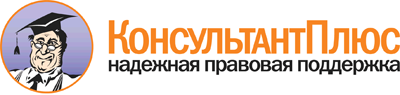  Приказ Минздрава России от 31.10.2012 N 562н
"Об утверждении Порядка оказания медицинской помощи по профилю "детская хирургия"
(Зарегистрировано в Минюсте России 17.12.2012 N 26159) Документ предоставлен КонсультантПлюс

www.consultant.ru 

Дата сохранения: 22.10.2015 
   N   п/п      Наименование           должности                Количество штатных единиц             1.Врач - детский хирург 1 на 10 000 детского населения                 2.Медицинская сестра    1 на 1 штатную единицу врача - детского     хирурга                                        3.Санитар               1 на 3 кабинета                               N   п/п        Наименование оборудования (оснащения)         Количество,       штук      1.   Стол рабочий                                              2       2.   Кресло рабочее                                            2       3.   Стул                                                      2       4.   Кушетка                                                   1       5.   Пеленальный стол                                          1       6.   Шкаф для перевязочных и лекарственных средств             1       7.   Шкаф для медицинских документов                           1       8.   Ростомер                                                  1       9.   Настольная лампа                                          1       10.  Аппарат лазерный для резекции и коагуляции          по требованию 11.  Мешок Амбу                                                1       12.  Аспиратор хирургический                             по требованию 13.  Тонометр с манжетой для детей до года                     1       14.  Радиохирургический нож                              по требованию 15.  Контейнер для хранения стерильных инструментов      по требованию 16.  Стол операционный                                         1       17.  Стол перевязочный                                         1       18.  Столик инструментальный                                   2       19.  Столик манипуляционный                                    2       20.  Малый хирургический набор                                 3       21.  Стерилизатор для медицинских инструментов                 1       22.  Сухожаровой шкаф для стерилизации медицинских      инструментов                                              1       23.  Холодильник                                               1       24.  Негатоскоп                                                1       25.  Бактерицидный облучатель воздуха                    по требованию 26.  Бестеневая лампа                                          1       27.  Электронные весы для детей до 1 года                      1       28.  Весы                                                      1       29.  Сейф для хранения лекарственных препаратов                1       30.  Лампа лучистого тепла                                     1       31.  Персональный компьютер с принтером, выходом в      Интернет                                                  1       32.  Стетофонендоскоп                                   по числу врачей33.  Шина для лечения переломов ключицы                        1       34.  Шина для фиксации кисти и пальцев                         2       35.  Шина проволочная для верхних и нижних конечностей         2       36.  Шина транспортная для нижних конечностей                  1       37.  Головодержатель (воротник Шанца)                          1       38.  Переносной набор для реанимации                           1       39.  Шпатель                                                   3       40.  Сантиметровая лента                                       1       41.  Медицинский термометр                                     3       42.  Емкости для дезинфекции инструментария              по требованию 43.  Емкости для сбора бытовых и медицинских отходов           2         N   п/п          Наименование должностей             Количество штатных            единиц         1.   Заведующий отделением - врач - детский    хирург                                          1 на 30 коек      2.   Врач - детский хирург                           1 на 10 коек      3.   Старшая медицинская сестра                      1 на 30 коек      4.   Медицинская сестра процедурной                  1 на 30 коек      5.   Медицинская сестра перевязочной                 1 на 30 коек      6.   Медицинская сестра палатная                 9,5 на 30 коек (для         обеспечения        круглосуточной работы) 7.   Младшая медицинская сестра по уходу за    больным                                     9,5 на 30 коек (для         обеспечения        круглосуточной работы) 8.   Сестра-хозяйка                                 1 на отделение     9.   Санитар                                      2 на отделение для      обеспечения работы           буфетной        10.  Воспитатель                                    0,5 на 30 коек     11.  Санитар                                        4 на отделение     